2022臺南客家行動節☆★  踩街遊行活動資訊  ★☆活動日期：111年11月13日
活動地點：新光三越 台南西門店 廣場
報到時間：下午 01：00~01：30 (請勿遲到)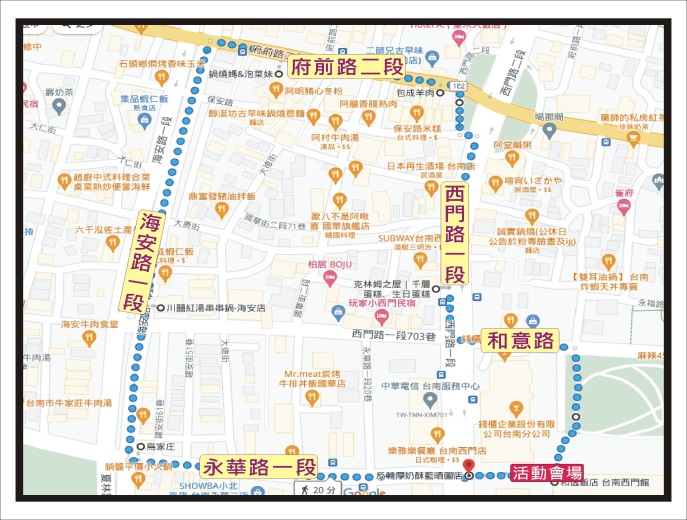 踩街路線：永華路一段-海安路一段-府前路-西門路二段-和意路▲ 踩街隊伍規範： 1. 隊伍人數：每隊至少20人2. 踩街隊伍主題：需有『客家』之食、衣、住、行、育、樂等特色裝扮▲ 踩街活動流程 ( 時間為暫定，若有調整會在通知)    13：00  隊伍報到     13：30  活動開始 (開場表演、啟動儀式)    14：00  隊伍出發▲ 踩街紀念品 ( ※於報到時領取『紀念品領取單』，紀念品於踩街結束後至報到區領取 ) 客家活動市集手手券 (每人一張)模彩券 (每人一張)活動紀念口罩 (每人一份)活動專屬文創設計品『 衣服 』或 『 雨傘 』 二選一 模彩獎品-摸彩時間：11/13下午05：45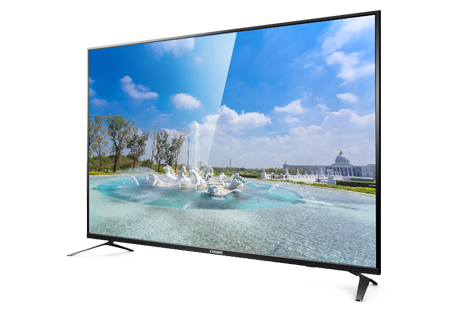 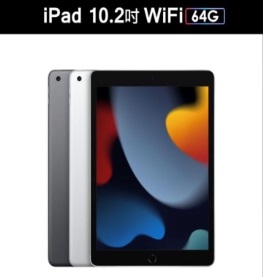 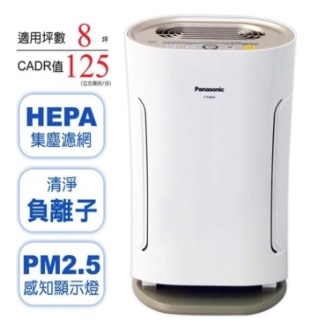 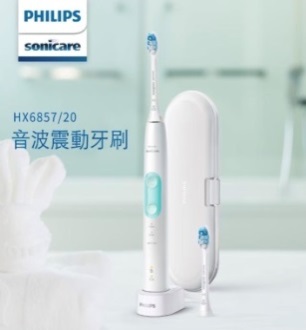 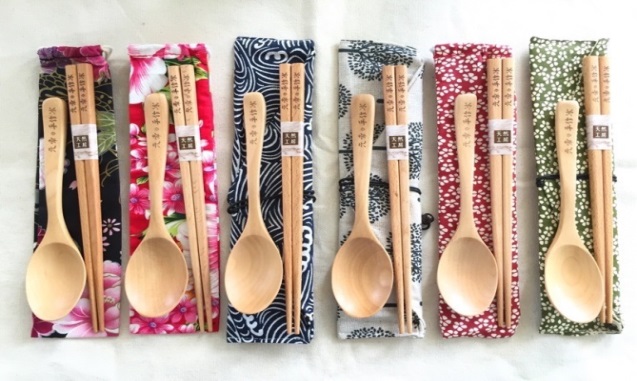 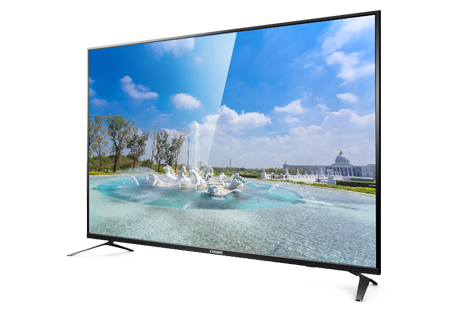 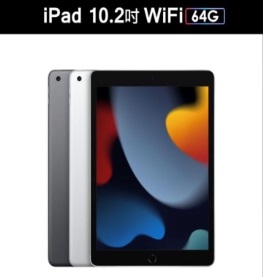 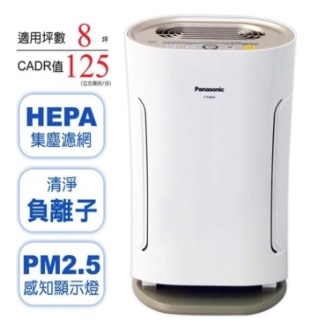 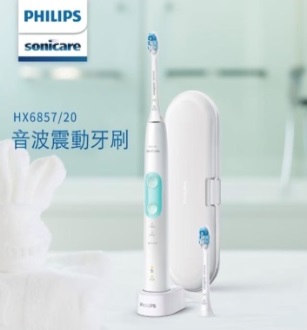 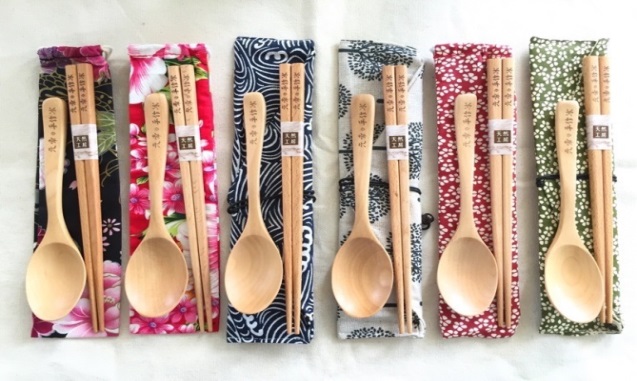 頭獎-液晶電視 55吋 一台貳獎-IPAD 10.2吋 64G (wifi版) 一台參獎-國際牌負離子空氣清淨機(F-P40EH) 一台肆獎-飛利浦智能護齦音波電動牙刷(HX6857) 三台伍獎-環保餐具組 30組請於10/31前回傳表單：E-mail：aqz78681w@gmail.com或傳真：06-2398576表單收到後，會有專人電話聯絡聯絡人：林小姐 0983-409-088請回傳此份資料衣服尺寸衣服尺寸衣服-白色衣服-紫色傘23吋-直傘傘23吋-摺疊傘siz尺寸(cm)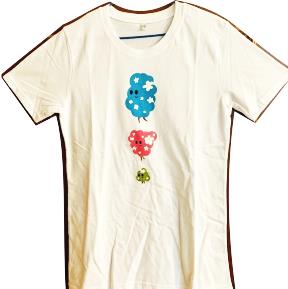 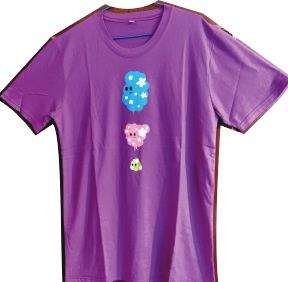 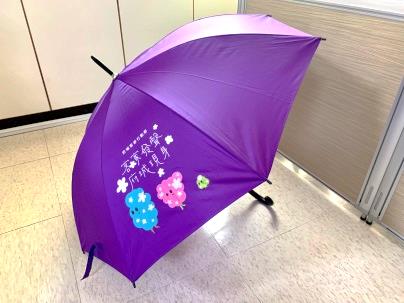 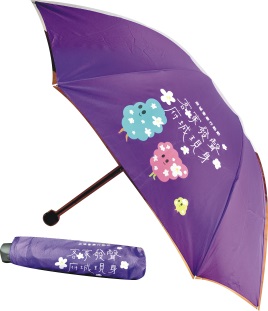 XXS胸寬41、衣長54XS胸寬44、衣長64S胸寬47、衣長67M胸寬50、衣長70L胸寬53、衣長73XL胸寬56、衣長752XL胸寬59、衣長772022臺南客家行動節-踩街隊伍確認表單2022臺南客家行動節-踩街隊伍確認表單2022臺南客家行動節-踩街隊伍確認表單2022臺南客家行動節-踩街隊伍確認表單2022臺南客家行動節-踩街隊伍確認表單2022臺南客家行動節-踩街隊伍確認表單2022臺南客家行動節-踩街隊伍確認表單踩街隊伍名稱踩街隊伍名稱聯絡人姓名：聯絡人姓名：聯絡人電話：聯絡人電話：『 衣服 』或『 雨傘 』 (二選一)， 選定後尺寸、款式現場不可替換商品數量有限，依回傳順序優先選擇，若數量不足會用電話聯繫更改『 衣服 』或『 雨傘 』 (二選一)， 選定後尺寸、款式現場不可替換商品數量有限，依回傳順序優先選擇，若數量不足會用電話聯繫更改『 衣服 』或『 雨傘 』 (二選一)， 選定後尺寸、款式現場不可替換商品數量有限，依回傳順序優先選擇，若數量不足會用電話聯繫更改『 衣服 』或『 雨傘 』 (二選一)， 選定後尺寸、款式現場不可替換商品數量有限，依回傳順序優先選擇，若數量不足會用電話聯繫更改『 衣服 』或『 雨傘 』 (二選一)， 選定後尺寸、款式現場不可替換商品數量有限，依回傳順序優先選擇，若數量不足會用電話聯繫更改『 衣服 』或『 雨傘 』 (二選一)， 選定後尺寸、款式現場不可替換商品數量有限，依回傳順序優先選擇，若數量不足會用電話聯繫更改『 衣服 』或『 雨傘 』 (二選一)， 選定後尺寸、款式現場不可替換商品數量有限，依回傳順序優先選擇，若數量不足會用電話聯繫更改序號隊員姓名隊員姓名衣服 (請填寫顏色及尺寸)衣服 (請填寫顏色及尺寸)傘 (請填寫摺疊或直傘)傘 (請填寫摺疊或直傘)例如王小明王小明摺疊摺疊例如李小花李小花白色-L白色-L1234567891011121314151617181920統計紫色-XXS：    XS：    S：    M：    L：    XL：    2XL：       直傘：     白色-XXS：    XS：    S：    M：    L：    XL：    2XL：       摺疊：      紫色-XXS：    XS：    S：    M：    L：    XL：    2XL：       直傘：     白色-XXS：    XS：    S：    M：    L：    XL：    2XL：       摺疊：      紫色-XXS：    XS：    S：    M：    L：    XL：    2XL：       直傘：     白色-XXS：    XS：    S：    M：    L：    XL：    2XL：       摺疊：      紫色-XXS：    XS：    S：    M：    L：    XL：    2XL：       直傘：     白色-XXS：    XS：    S：    M：    L：    XL：    2XL：       摺疊：      紫色-XXS：    XS：    S：    M：    L：    XL：    2XL：       直傘：     白色-XXS：    XS：    S：    M：    L：    XL：    2XL：       摺疊：      紫色-XXS：    XS：    S：    M：    L：    XL：    2XL：       直傘：     白色-XXS：    XS：    S：    M：    L：    XL：    2XL：       摺疊：      